Lekcja wychowawcza(zajęcia oparte o scenariusz z poradnika „Ścieżki edukacyjne” – B. Bleja – Sosna, J. Oporska)Data: 17.04.2020Temat: Bawimy się bezpiecznie, przyjemnie, kulturalnie – mój prototyp zabawkiCele lekcji: rozwijanie umiejętności wartościowych wyborów i zachowań;rozwój zainteresowań i pobudzanie do kreatywności ucznia.Dowiedz się, jakimi zabawkami bawili się Twoi rodzice lub dziadkowie. Następnie odpowiedz sobie na pytanie – czy były podobne do Waszych? Jakie Ty lubisz zabawy? 
(Możesz mi ewentualnie o tym napisać w e-dzienniku, jeśli chcesz).Odczytaj zdanie z sylab i uzasadnij jego znaczenie. Dlaczego tak jest? ……………………………………………………………………………………………Pamiętaj o tym, że każdy z nas jest wrażliwy i delikatny. Każdy zasługuje na szacunek. 
Nie wolno nikomu bić innych, obrażać, poniżać, być niemiłym i wulgarnym. Zabawa 
z innymi powinna wszystkim sprawiać radość. Nikt nie powinien być smutny, a my możemy o to zadbać. Czasami w klasie zdarzają się osoby niemiłe, agresywne czy nadpobudliwe. Jak myślisz, dlaczego tak się zachowują? Sami przecież oczekują, że inni będą w stosunku do nich życzliwi, mili i będą ich akceptować takimi, jacy są.Ostatnie zadanie będzie polegało na narysowaniu lub zrobieniu jakiejś zabawki. Spróbuj coś wymyślić. Prześlij zdjęcie, jeśli dasz radę. 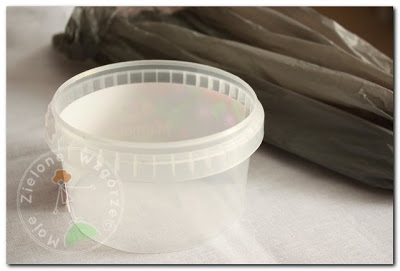 